                                                                                                         Проект                                                                                                                                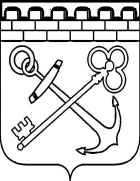 КОМИТЕТ ПО ПЕЧАТИ И СВЯЗЯМ С ОБЩЕСТВЕННОСТЬЮ ЛЕНИНГРАДСКОЙ ОБЛАСТИПРИКАЗ       «____» _____________ 2018 г.                                              № _____О внесении изменений в приказ Комитета по печати и связям с общественностью Ленинградской области от 18 декабря 2017 года № 34 «Об утверждении Плана контрольно – ревизионной работыКомитета по печати и связям с общественностьюЛенинградской области на 2018 год»В целях оптимизации контрольно-ревизионной работы, проводимой сотрудниками Комитета по печати и связям с общественностью Ленинградской области,  п р и к а з ы в а ю:1. Внести в приказ Комитета по печати и связям с общественностью Ленинградской области от 18 декабря 2017 года № 34 «Об утверждении Плана контрольно – ревизионной работы Комитета по печати и связям с общественностью Ленинградской области на 2018 год» следующее изменение:1.1. Приложение к Приказу Комитета по печати и связям с общественностью Ленинградской области от 18 декабря 2017 года № 34 «Об утверждении Плана контрольно – ревизионной работы Комитета по печати и связям с общественностью Ленинградской области на 2018 год» изложить в следующей редакции согласно приложению к настоящему Приказу.2. Контроль за исполнением настоящего приказа оставляю за собой.Исполняющий обязанностипредседателя Комитета             					        Д.Б. Фоменко Приложениек приказу Комитета по печати	и связям с общественностьюЛенинградской областиот «____» __________ 2018 г. № ____ПЛАН контрольно-ревизионной работы Комитета по печати и связям с общественностью Ленинградской области на 2018 годТема контрольного мероприятияОбъект финансового контроляПроверяемый периодСрок проведения контрольного мероприятияОтветственные исполнители12345Проверка целевого использования  средств областного бюджета, предоставленных социально ориентированным некоммерческим организациям на поддержку проектов и программ Региональная общественная организация Ленинградской области современного искусства и культуры «Студия Горгона»2015-2017 г.1 кв. 2018 г.Зеленин А.А.Мартынюк И.В.Мазник А.Ю.Офицеров М.А.Зотов Н.С.Проверка целевого использования  средств областного бюджета, предоставленных социально ориентированным некоммерческим организациям на поддержку проектов и программМежрегиональная общественная организация инвалидов и пенсионеров «Еврейский Благотворительный Центр «Забота-Хэсэд Авраам»2016-2017 г.1 кв. 2018 г.Зеленин А.А.Мартынюк И.В.Мазник А.Ю.Офицеров М.А.Зотов Н.С.Проверка целевого использования  средств областного бюджета, предоставленных социально ориентированным некоммерческим организациям на поддержку проектов и программАвтономная некоммерческая организация «Международный образовательный центр Монтессори-педагогики»2014, 2017 г.1 кв. 2018 г.Зеленин А.А.Мартынюк И.В.Мазник А.Ю.Офицеров М.А.Зотов Н.С.Проверка целевого использования средств иных межбюджетных трансфертов, предоставляемых бюджетам муниципальных образований Ленинградской области на оказание финансовой помощи советам ветеранов  войны, труда. Вооруженных  сил, правоохранительных  органов, жителей блокадного Ленинграда и бывших  малолетних узников фашистских лагерейАдминистрация  муниципального образования «Волховский муниципальный район» Ленинградской области2016-2017 г.1 кв. 2018 г.Зеленин А.А.Мартынюк И.В.Мазник А.Ю.Золотова Н.А.Офицеров М.А.Зотов Н.С.Ильвес К.В.Проверка целевого использования средств иных межбюджетных трансфертов, предоставляемых бюджетам муниципальных образований Ленинградской области на оказание финансовой помощи советам ветеранов  войны, труда. Вооруженных  сил, правоохранительных  органов, жителей блокадного Ленинграда и бывших  малолетних узников фашистских лагерейАдминистрация  муниципального образования «Киришский муниципальный район» Ленинградской области2016-2017 г.1 кв. 2018 г.Зеленин А.А.Мартынюк И.В.Мазник А.Ю.Золотова Н.А.Офицеров М.А.Зотов Н.С.Ильвес К.В.Проверка целевого использования субсидий в связи с производством периодических печатных изданий Ленинградской областиМУП «Издательский дом «Крепкий орешек»2015-2017 г.1 кв. 2018 г.Стахира Л.В.Ильвес К.В.Золотова Н.А.Петрова Н.Г.Проверка целевого использования субсидий в связи с производством продукции телерадиокомпаниями Ленинградской области ООО «Верные решения»2016-2017 г.1 кв. 2018 г.Стахира Л.В.Ильвес К.В.Золотова Н.А.Петрова Н.Г.Проверка целевого использования  средств областного бюджета, предоставленных на реализацию социально значимых проектов в сфере книгоизданияОбщество с ограниченной ответственностью «Свирские берега» 2016 г.2 кв. 2018 г.Сорокина Е.А.Золотова Н.А.Ильвес К.В.Проверка целевого использования  средств областного бюджета, предоставленных на реализацию социально значимых проектов в сфере книгоизданияНекоммерческое партнерство «Родные просторы»2016 г.2 кв. 2018 г.Сорокина Е.А.Золотова Н.А.Ильвес К.В.Проверка целевого использования  средств областного бюджета, предоставленных на реализацию социально значимых проектов в сфере книгоизданияОбщество с ограниченной ответственностью «Версо»2016 г.2 кв. 2018 г.Сорокина Е.А.Золотова Н.А.Ильвес К.В.Проверка целевого использования  средств областного бюджета, предоставленных социально ориентированным некоммерческим организациям на поддержку проектов и программМестная общественная организация поддержки военнослужащих и членов их семей «Союз офицеров г. Кириши и Киришского района»2014, 2015, 2017 г.2 кв. 2018 г.Зеленин А.А.Мартынюк И.В.Мазник А.Ю.Офицеров М.А.Зотов Н.С.Проверка целевого использования  средств областного бюджета, предоставленных социально ориентированным некоммерческим организациям на поддержку проектов и программНекоммерческое партнерство «Центр социальных программ»2015, 2017 г.2 кв. 2018 г.Зеленин А.А.Мартынюк И.В.Мазник А.Ю.Офицеров М.А.Зотов Н.С.Проверка целевого использования средств иных межбюджетных трансфертов, предоставляемых бюджетам муниципальных образований Ленинградской области на оказание финансовой помощи советам ветеранов  войны, труда. Вооруженных  сил, правоохранительных  органов, жителей блокадного Ленинграда и бывших  малолетних узников фашистских лагерейАдминистрация  муниципального образования «Выборгский район» Ленинградской области2016-2017 г.2 кв. 2018 г.Зеленин А.А.Мартынюк И.В.Мазник А.Ю.Золотова Н.А.Офицеров М.А.Зотов Н.С.Ильвес К.В.Проверка целевого использования средств иных межбюджетных трансфертов, предоставляемых бюджетам муниципальных образований Ленинградской области на оказание финансовой помощи советам ветеранов  войны, труда. Вооруженных  сил, правоохранительных  органов, жителей блокадного Ленинграда и бывших  малолетних узников фашистских лагерейАдминистрация  муниципального образования «Приозерский муниципальный район» Ленинградской области2016-2017 г.2 кв. 2018 г.Зеленин А.А.Мартынюк И.В.Мазник А.Ю.Золотова Н.А.Офицеров М.А.Зотов Н.С.Ильвес К.В.Проверка целевого использования субсидий в связи с производством периодических печатных изданий Ленинградской областиАНО «Редакция газеты «Лужская правда»2015-2017 г.2 кв. 2018 г.Стахира Л.В.Ильвес К.В.Золотова Н.А.Петрова Н.Г.Проверка целевого использования  средств областного бюджета, предоставленных социально ориентированным некоммерческим организациям на поддержку проектов и программЛенинградское областное отделение общероссийской общественной организации «Всероссийское общество охраны природы»2016-2017 г.3 кв. 2018 г.Зеленин А.А.Мартынюк И.В.Мазник А.Ю.Офицеров М.А.Зотов Н.С.Проверка целевого использования субсидий в связи с производством периодических печатных изданий Ленинградской областиУМП «Издательский дом «Ладога»2015-2017 г.3 кв. 2018 г.Стахира Л.В.Ильвес К.В.Золотова Н.А.Петрова Н.Г.Проверка целевого использования субсидий в связи с производством периодических печатных изданий Ленинградской областиООО «Группа «Дивья»2015-2017 г.3 кв. 2018 г.Стахира Л.В.Ильвес К.В.Золотова Н.А.Петрова Н.Г.Проверка целевого использования  средств областного бюджета, предоставленных на реализацию социально значимых проектов в сфере книгоизданияОбщество с ограниченной ответственностью «Анима»2016 г.3 кв. 2018 г.Сорокина Е.А.Золотова Н.А.Ильвес К.В.Проверка целевого использования  средств областного бюджета, предоставленных на реализацию социально значимых проектов в сфере книгоизданияОбщество с ограниченной ответственностью «Информационно-издательская фирма «Историческая иллюстрация» 2017 г.3 кв. 2018 г.Сорокина Е.А.Золотова Н.А.Ильвес К.В.Проверка целевого использования  средств областного бюджета, предоставленных на реализацию социально значимых проектов в сфере книгоизданияИндивидуальный предприниматель Грачёва Ольга Борисовна2017 г.3 кв. 2018 г.Сорокина Е.А.Золотова Н.А.Ильвес К.В.Проверка целевого использования  средств областного бюджета, предоставленных социально ориентированным некоммерческим организациям на поддержку проектов и программ Унитарная некоммерческая организация «Благотворительный фонд «Место под солнцем»2015-2017 г.3 кв. 2018 г.Зеленин А.А.Мартынюк И.В.Мазник А.Ю.Офицеров М.А.Зотов Н.С.Проверка целевого использования  средств областного бюджета, предоставленных социально ориентированным некоммерческим организациям на поддержку проектов и программОбщественная организация «Ветеранов (пенсионеров) войны, труда, Вооруженных сил и правоохранительных органов муниципального образования «Тихвинский муниципальный район» Ленинградской области2014, 2015, 2017 г.3 кв. 2018 г.Зеленин А.А.Мартынюк И.В.Мазник А.Ю.Офицеров М.А.Зотов Н.С.Проверка целевого использования  средств областного бюджета, предоставленных социально ориентированным некоммерческим организациям на поддержку проектов и программМестный орган общественной самодеятельности «Молодежный совет Волосовского района»2016-2017 г.3 кв. 2018 г.Зеленин А.А.Мартынюк И.В.Мазник А.Ю.Офицеров М.А.Зотов Н.С.Проверка целевого использования средств иных межбюджетных трансфертов, предоставляемых бюджетам муниципальных образований Ленинградской области на оказание финансовой помощи советам ветеранов  войны, труда. Вооруженных  сил, правоохранительных  органов, жителей блокадного Ленинграда и бывших  малолетних узников фашистских лагерейАдминистрация  муниципального образования «Бокситогорский муниципальный район» Ленинградской области2015-2017 г.3 кв. 2018 г.Зеленин А.А.Мартынюк И.В.Мазник А.Ю.Золотова Н.А.Офицеров М.А.Зотов Н.С.Ильвес К.В.Проверка целевого использования средств иных межбюджетных трансфертов, предоставляемых бюджетам муниципальных образований Ленинградской области на оказание финансовой помощи советам ветеранов  войны, труда. Вооруженных  сил, правоохранительных  органов, жителей блокадного Ленинграда и бывших  малолетних узников фашистских лагерейАдминистрация  муниципального образования «Подпорожский муниципальный район» Ленинградской области2015-2017 г.3 кв. 2018 г.Зеленин А.А.Мартынюк И.В.Мазник А.Ю.Золотова Н.А.Офицеров М.А.Зотов Н.С.Ильвес К.В.Проверка целевого использования субсидий в связи с производством периодических печатных изданий Ленинградской областиООО «Редактор - плюс»2016-2017 г.3 кв. 2018 г.Стахира Л.В.Ильвес К.В.Золотова Н.А.Петрова Н.Г.Проверка целевого использования субсидий в связи с производством периодических печатных изданий Ленинградской области ООО «Невская волна»2015-2017 г.3 кв. 2018 г.Стахира Л.В.Ильвес К.В.Золотова Н.А.Петрова Н.Г.Проверка целевого использования субсидий в связи с производством периодических печатных изданий Ленинградской области АНО «Редакция газеты «Маяк»2015-2017 г.3 кв. 2018 г.Стахира Л.В.Ильвес К.В.Золотова Н.А.Петрова Н.Г.Проверка целевого использования субсидий в связи с производством продукции телерадиокомпаниями Ленинградской областиООО «Студия телевидения»2015-2017 г.3 кв. 2018 г.Стахира Л.В.Ильвес К.В.Золотова Н.А.Петрова Н.Г.Проверка целевого использования субсидий в связи с производством продукции телерадиокомпаниями Ленинградской областиМП «Информационный центр «Кириши»2015-2017 г.3 кв. 2018 г.Стахира Л.В.Ильвес К.В.Золотова Н.А.Петрова Н.Г.Проверка целевого использования  средств областного бюджета, предоставленных на реализацию социально значимых проектов в сфере книгоизданияНекоммерческое партнерство «Родные просторы» 2017 г.4 кв. 2018 г.Сорокина Е.А.Золотова Н.А.Ильвес К.В.Проверка целевого использования  средств областного бюджета, предоставленных на реализацию социально значимых проектов в сфере книгоизданияЛенинградская областная общественная организация социальных программ «Центр женских инициатив»2017 г.4 кв. 2018 г.Сорокина Е.А.Золотова Н.А.Ильвес К.В.Проверка целевого использования  средств областного бюджета, предоставленных социально ориентированным некоммерческим организациям на поддержку проектов и программ Ассоциация «Центр содействия развитию международной журналистики «Русско-Балтийский медиа-центр»2014-2016 г.4 кв. 2018 г.Зеленин А.А.Мартынюк И.В.Мазник А.Ю.Офицеров М.А.Зотов Н.С.Проверка целевого использования  средств областного бюджета, предоставленных социально ориентированным некоммерческим организациям на поддержку проектов и программАвтономная некоммерческая организация дополнительного профессионального образования «Учебный комбинат «Сфера»2014-2016 г.4 кв. 2018 г.Зеленин А.А.Мартынюк И.В.Мазник А.Ю.Офицеров М.А.Зотов Н.С.Проверка целевого использования  средств областного бюджета, предоставленных социально ориентированным некоммерческим организациям на поддержку проектов и программАвтономная некоммерческая организация «Театральная Компания Ковчег»2015-2017 г.4 кв. 2018 г.Зеленин А.А.Мартынюк И.В.Мазник А.Ю.Офицеров М.А.Зотов Н.С.Проверка целевого использования средств иных межбюджетных трансфертов, предоставляемых бюджетам муниципальных образований Ленинградской области на оказание финансовой помощи советам ветеранов  войны, труда. Вооруженных  сил, правоохранительных  органов, жителей блокадного Ленинграда и бывших  малолетних узников фашистских лагерейАдминистрация  муниципального образования «Лужский муниципальный район» Ленинградской области2016-2017 г.4 кв. 2018 г.Зеленин А.А.Мартынюк И.В.Мазник А.Ю.Золотова Н.А.Офицеров М.А.Зотов Н.С.Ильвес К.В.Проверка целевого использования средств иных межбюджетных трансфертов, предоставляемых бюджетам муниципальных образований Ленинградской области на оказание финансовой помощи советам ветеранов  войны, труда. Вооруженных  сил, правоохранительных  органов, жителей блокадного Ленинграда и бывших  малолетних узников фашистских лагерейАдминистрация  муниципального образования «Ломоносовский муниципальный район» Ленинградской области2016-2017 г.4 кв. 2018 г.Зеленин А.А.Мартынюк И.В.Мазник А.Ю.Золотова Н.А.Офицеров М.А.Зотов Н.С.Ильвес К.В.